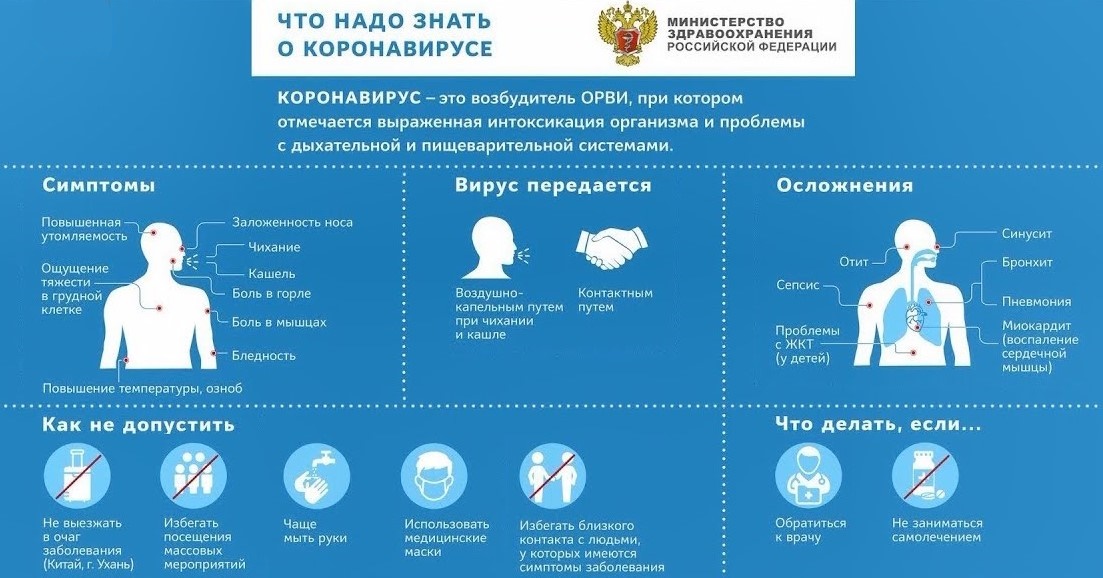 При первых симптомах заболевания ВЫЗЫВАЙТЕ ВРАЧА НА ДОМ! Не занимайтесь самолечением! 